Please complete electronically and email as a Word document to the Director of the David Bruce Centre, James Peacock: j.h.peacock@keele.ac.ukGuidance Notes 2023/24Deadlines 2023/24Applications should be submitted for one of the four deadlines throughout the academic year. In exceptional circumstances, contact the DBC Director about activities that might arise outside this timeframe. Awards are made primarily on the basis of academic merit and the award amount will depend upon the remaining funds available and budgetary situation at the time of the review. Please note that it is important to calculate accurately the costs of the proposed activity, using standard travel rates and in accordance with financial regulations.  All forms should be sent electronically to the Director of the David Bruce Centre for the Study of the Americas, j.h.peacock@keele.ac.uk by 9am on the date of the deadline.Please apply for funding as early as possible to assist us in managing our budgetDBC Guidelines Review of applications:Applications are normally considered by the David Bruce Centre Committee chaired by the DBC Director (or Deputy Director). Applicants will be informed by the DBC Director, by email, of the decision reached. The total sums awarded to individuals during the academic year are recorded and reported regularly. If you are making a claim through staff expenses, to ensure prompt payment please note: Expense claims should be submitted online, through Keele People.  Guidance including a ‘how to’ video is available at www.keele.ac.uk/finance/accountspayable/travelandexpenses/keelepeopleexpenses/   You will need to attach electronic copies of all receipts/tickets or other supporting documentation. Please note that credit/debit card vouchers e.g., Visa receipts, are not admissible as receipts - an official detailed receipt should be obtained when using this method of payment. All receipts should be attached to the claim for reimbursement.Mileage costs will be calculated by the system in accordance with the applicable rates, detailed in the Procedures for the Reimbursement of Travel, Subsistence and Other Allowances.  Please see guide available via www.keele.ac.uk/finance/accountspayable/travelandexpenses/All travel and accommodation bookings must be made via Key Travel.  Please see www.keele.ac.uk/intranet/finance/travelandexpenses/ Air travel must be economy class only.Rail travel should be standard class (unless first class is cheaper in which case evidence should be attached to the claim) and off-peak where possible.Accommodation can be claimed up to a maximum value of £125 B&B in London and £95 B&B per night elsewhere in the UK per night. For accommodation outside the UK, the same maximum £125 B&B per night guidelines apply. Please remember that subsistence and alcohol will not be reimbursed.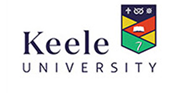 Faculty of Humanities and Social SciencesDavid Bruce Centre for the Study of the Americas Faculty Research and Conference Grant Application (Financial Year 1st August 2023 - 31st July 2024)N.B. Please use this form for individual research activities (conferences, research visits etc.) and for school activities (e.g. visiting speaker series, seminars etc.)N.B. Please use this form for individual research activities (conferences, research visits etc.) and for school activities (e.g. visiting speaker series, seminars etc.)N.B. Please use this form for individual research activities (conferences, research visits etc.) and for school activities (e.g. visiting speaker series, seminars etc.)N.B. Please use this form for individual research activities (conferences, research visits etc.) and for school activities (e.g. visiting speaker series, seminars etc.)N.B. Please use this form for individual research activities (conferences, research visits etc.) and for school activities (e.g. visiting speaker series, seminars etc.)N.B. Please use this form for individual research activities (conferences, research visits etc.) and for school activities (e.g. visiting speaker series, seminars etc.)N.B. Please use this form for individual research activities (conferences, research visits etc.) and for school activities (e.g. visiting speaker series, seminars etc.)Applicant DetailsApplicant DetailsApplicant DetailsApplicant DetailsApplicant DetailsApplicant DetailsApplicant DetailsName:Email:Email:School: (please X or highlight)School: (please X or highlight)School: (please X or highlight)School: (please X or highlight)School: (please X or highlight)School: (please X or highlight)School: (please X or highlight)Humanities Humanities KBSKBSLaw Law SPGSPlease delete as appropriatePlease delete as appropriatePlease delete as appropriatePlease delete as appropriatePlease delete as appropriateAre you currently holding external funds?Are you currently holding external funds?Yes   /   NoYes   /   NoYes   /   NoYes   /   NoYes   /   NoHave you received DBC funding in the last two academic years?Have you received DBC funding in the last two academic years?Yes   /   NoYes   /   NoYes   /   NoYes   /   NoYes   /   NoHave you received School Research Funding in Academic Year 23-24?Have you received School Research Funding in Academic Year 23-24?Yes   /   NoYes   /   NoYes   /   NoYes   /   NoYes   /   NoHave you received Faculty Research Funding in Academic Year 23-24?Have you received Faculty Research Funding in Academic Year 23-24?Yes   /   NoYes   /   NoYes   /   NoYes   /   NoYes   /   NoPurpose of Funding (please X or highlight)Purpose of Funding (please X or highlight)Purpose of Funding (please X or highlight)Purpose of Funding (please X or highlight)Purpose of Funding (please X or highlight)Conference AttendanceResearch VisitsResearch VisitsSeminar/ Visiting Speaker ActivitiesOtherFurther details of event or activity:Benefits to the David Bruce Centre:Further details of event or activity:Benefits to the David Bruce Centre:Further details of event or activity:Benefits to the David Bruce Centre:Further details of event or activity:Benefits to the David Bruce Centre:Further details of event or activity:Benefits to the David Bruce Centre:Is your Head of School aware of your proposed absence?Is your Head of School aware of your proposed absence?For Conference Attendance1For Conference Attendance1For Conference Attendance1For Conference Attendance1For Conference Attendance1For Conference Attendance1For Conference Attendance1Period of event:Date fromDate toEarly bird conference fee deadline (please use early bird rate whenever possible)Location of conference:Location of conference:Conference website address:Conference website address:Are you presenting a paper?       Are you presenting a paper?       Yes/No (delete as appropriate)Yes/No (delete as appropriate)Yes/No (delete as appropriate)Yes/No (delete as appropriate)Yes/No (delete as appropriate)If ‘yes’: Give paper title, indicate who the author(s) is/are, and attach confirmation of paper acceptance if you have it (see guidance notes below)If ‘yes’: Give paper title, indicate who the author(s) is/are, and attach confirmation of paper acceptance if you have it (see guidance notes below)If ‘yes’: Give paper title, indicate who the author(s) is/are, and attach confirmation of paper acceptance if you have it (see guidance notes below)If ‘yes’: Give paper title, indicate who the author(s) is/are, and attach confirmation of paper acceptance if you have it (see guidance notes below)If ‘yes’: Give paper title, indicate who the author(s) is/are, and attach confirmation of paper acceptance if you have it (see guidance notes below)If ‘yes’: Give paper title, indicate who the author(s) is/are, and attach confirmation of paper acceptance if you have it (see guidance notes below)If ‘yes’: Give paper title, indicate who the author(s) is/are, and attach confirmation of paper acceptance if you have it (see guidance notes below)If ‘no’ briefly outline the benefits of the conference to you:If ‘no’ briefly outline the benefits of the conference to you:If ‘no’ briefly outline the benefits of the conference to you:If ‘no’ briefly outline the benefits of the conference to you:If ‘no’ briefly outline the benefits of the conference to you:If ‘no’ briefly outline the benefits of the conference to you:If ‘no’ briefly outline the benefits of the conference to you:Justification of FundingPlease indicate how this event/request is linked to your research profile and plans or to the School’s research plans and strategy.Please include details of any planned publications (including target journals or publishers, and when you hope to submit), grant applications (which funder, when?), Impact Case Studies or other outputs linked to the activity.Other Sources of Funding / Match FundingPlease provide details of applications made to other funders to support this activityRequested BudgetPlease note:full details are required for your application to be consideredall accommodation and travel bookings must be made via Key Travel.  Please see www.keele.ac.uk/intranet/finance/travelandexpenses/ all approved claims must follow the Procedures for the Reimbursement of Travel, Subsistence and Other Allowances.  Please see guide available via www.keele.ac.uk/finance/accountspayable/travelandexpenses/ SFR funds may be requested for conference participation prior to receiving acceptance for the submitted abstract. However, the allocation of the funding is conditional to being accepted and evidence must be provided.Requested BudgetPlease note:full details are required for your application to be consideredall accommodation and travel bookings must be made via Key Travel.  Please see www.keele.ac.uk/intranet/finance/travelandexpenses/ all approved claims must follow the Procedures for the Reimbursement of Travel, Subsistence and Other Allowances.  Please see guide available via www.keele.ac.uk/finance/accountspayable/travelandexpenses/ SFR funds may be requested for conference participation prior to receiving acceptance for the submitted abstract. However, the allocation of the funding is conditional to being accepted and evidence must be provided.Requested BudgetPlease note:full details are required for your application to be consideredall accommodation and travel bookings must be made via Key Travel.  Please see www.keele.ac.uk/intranet/finance/travelandexpenses/ all approved claims must follow the Procedures for the Reimbursement of Travel, Subsistence and Other Allowances.  Please see guide available via www.keele.ac.uk/finance/accountspayable/travelandexpenses/ SFR funds may be requested for conference participation prior to receiving acceptance for the submitted abstract. However, the allocation of the funding is conditional to being accepted and evidence must be provided.Requested BudgetPlease note:full details are required for your application to be consideredall accommodation and travel bookings must be made via Key Travel.  Please see www.keele.ac.uk/intranet/finance/travelandexpenses/ all approved claims must follow the Procedures for the Reimbursement of Travel, Subsistence and Other Allowances.  Please see guide available via www.keele.ac.uk/finance/accountspayable/travelandexpenses/ SFR funds may be requested for conference participation prior to receiving acceptance for the submitted abstract. However, the allocation of the funding is conditional to being accepted and evidence must be provided.Item of ExpenditureFull Details of CostingFull Details of CostingTotal £Conference Fee (excluding conference dinner)£Accommodation (for Keele researchers and/or participants) (up to £125 London and £95 elsewhere per night B&B)Arrival date:                       Departure date:£Travel (for Keele researchers and/or participants)Full breakdown required Flight to be economy classRail to be standard class, off peak if possibleMileage is paid at 45p per mile for the first 100 miles and 20p per mile thereafter, from either Keele or home, whichever is the nearestFlight from:              Flight to:£Travel (for Keele researchers and/or participants)Full breakdown required Flight to be economy classRail to be standard class, off peak if possibleMileage is paid at 45p per mile for the first 100 miles and 20p per mile thereafter, from either Keele or home, whichever is the nearestRail from:Rail to:£Travel (for Keele researchers and/or participants)Full breakdown required Flight to be economy classRail to be standard class, off peak if possibleMileage is paid at 45p per mile for the first 100 miles and 20p per mile thereafter, from either Keele or home, whichever is the nearestMileage from:Mileage to:£Travel (for Keele researchers and/or participants)Full breakdown required Flight to be economy classRail to be standard class, off peak if possibleMileage is paid at 45p per mile for the first 100 miles and 20p per mile thereafter, from either Keele or home, whichever is the nearestOther: (please detail in full)Other: (please detail in full)£Event management - Student supportIn support of the academic lead, and PSS, the duties may include: collation of the programme, name badges, registration, organisation of speakers’ taxis etcPlease consult with live Research Funding Guidance available in “HUMSS - Faculty of Humanities and Social Sciences” Microsoft Team for costing purposes and hourly rates(Please note: A Casual contract and Right to Work Check will need to be requested and raised prior to the commencement of any work by the student, which can take around 4-6 weeks.  Please refer this matter to the responsible Operations Officer).Please consult with live Research Funding Guidance available in “HUMSS - Faculty of Humanities and Social Sciences” Microsoft Team for costing purposes and hourly rates(Please note: A Casual contract and Right to Work Check will need to be requested and raised prior to the commencement of any work by the student, which can take around 4-6 weeks.  Please refer this matter to the responsible Operations Officer).£Other (please specify) Note: subsistence will not be funded£Total RequestedTotal RequestedTotal Requested£Risk Assessment Please note that any projects requiring work outside of usual working practices or locations will also require a Risk Assessment to be completed at the point of application. The Keele Risk Assessment template can be accessed via the following link:  Overhead 5(a) Risk Assessment Form Feb 2001 Tech.doc (live.com)Failure to submit a Risk Assessment if required will result in non-confirmation of an award via School or Faculty Research Funds.Approval To be completed by the OfficeApproval To be completed by the OfficeApproval To be completed by the OfficeApproval To be completed by the OfficeDate Received by DBC Director:Funding awarded 2023/24 to dateApproved:YesNo£Feedback on applicationAuthorised by:    Signed:Date:Call Opens1 August 2023Call Closes 10 November 2023Call Opens13 November 2023Call Closes19 January 2024Call Opens22 January 2024Call Closes19 April 2024Call Opens22 April 2024Call Closes12 July 2024Who can apply?You can apply for research funding support if you: (1) are in the Education and Research Job Family; (2) you are defined as having Significant Responsibility for Research for Research Excellence Framework purposes; and (3) you have submitted a three-year research plan. Purpose of fundingThe main research activities that this fund covers are i) attendance at conferences or workshops, research visits (see below), and participant costs. If these are not the activity for which you are applying, please tick the ‘Other’ category, and please provide us with very clear details about the activity you would like to pursue. Any research activities should be consistent with the DBC’s focus on the Americas – North America, Latin America, the Caribbean.Conference attendancePlease note that subsistence will not be funded, and where any conference dinner is not included in the conference fee (i.e. where it is an additional cost), this will not be funded.
You will need to provide confirmation that your paper has been accepted for presentation at the conference. However, you may wish to submit a funding request prior to this, and we can make a decision that is dependent on confirmation that your paper has been accepted (you should forward this confirmation when you get it).Research visitsApplications for the costs associated with research visits can also be submitted. This includes, but is not limited to, visits to archives, visits to consult materials in libraries or collections, and visits to conduct interviews.Participant costsWhere essential to a research project, applications can be submitted to support incentives needed to recruit participants for experiments. We have agreed a standard maximum of £10 for this type of activity. To apply for funding to support this kind of activity, members will also need to submit an outline research proposal with their application.Other We will consider other cases where members request support. Please be as explicit as you can in completing the form and provide supporting documentation where possible. 
Possible requirement for a Risk Assessment to be completed at the point of applicationPeriod in which the event takes placeIt is key that you tell us the dates when the proposed activity is due to take place. This allows us to effectively plan the use of resources. You should also be aware that money can only be awarded in the financial year that the individual will benefit. (The University financial year is 1st August to 31st July). This means that you cannot ask us in May for financial support which will not be expended until September the following year. An exception to this would be if there is an opportunity to book an ‘early bird rate’.  Please contact your relevant school administrator for additional information.Justification of fundingThis section is an opportunity for you to set out a case for support. Why is this event/activity important to your research or for the School research environment? Why is this more important than any other event/activity? The case should indicate a clear research trajectory and vision for the future. You may, for example, show how this might contribute to your longer-term research development goals; to REF-able outputs; to a promotion case; or as a precursor to a large research grant application or a research event. You may also wish to show how this event/activity will represent value for money.  Requested budgetPlease give full details of all anticipated costs. Any costs that you incur that you have not requested will not be covered. EthicsPlease ensure all research activities follow ethics procedures: https://www.keele.ac.uk/researchsupport/researchgovernance/researchethics/ 